Приложение 6.1.1.Оперативный ежедневный прогноз возможных чрезвычайных ситуацийна территории Омской области на 29.12.2020 г.(при составлении прогноза использована информация Омского ГМЦ, ФГБУ «Обь-Иртышское УГМС», Управления ДДС Администрации г. Омска, ДДС Министерства строительства и ЖКК Омской области, Управления Роспотребнадзора по Омской области, Управления ветеринарии Омской области)1. Исходная обстановка (оценка состояния явлений и параметров ЧС)1.1. Оправданность прогнозаНа прошедшие сутки, на территории Омской области прогнозировались риски возникновения ЧС не выше муниципального характера в части возникновения техногенных пожаров, происшествий на водных объектах, нарушений в работе автомобильного и железнодорожного транспорта, нарушений электроснабжения и аварий на объектах теплоснабжения, ухудшения санитарно-эпидемиологической обстановки.Прогноз оправдался в части возникновения техногенных пожаров, ДТП и ухудшения санитарно-эпидемиологической обстановки.1.2. Метеорологическая обстановкаЗа прошедшие сутки чрезвычайных ситуаций, связанных с опасными и неблагоприятными метеорологическими явлениями, не зарегистрировано.1.3. Обстановка с техногенными пожарамиНа территории Омской области чрезвычайных ситуаций, возникших в результате техногенных пожаров, не допущено.За прошедшие сутки зарегистрировано 20 техногенный пожаров, погибли 2 человека, травмированных и спасенных нет.1.4. Гидрологическая обстановкаНа реках и озерах Омской области установился ледостав, наблюдается зимний режим с незначительными изменениями уровней воды.Толщина льда на р. Иртыш в районе р.п. Черлак – 29 см, н.п. Новая Станица (г. Омск) – 43 см, г. Тара – 30 см, с. Усть-Ишим – 35 см; на р. Тара в с. Муромцево – 28 см. 1.5. Обстановка на водных объектахЗа прошедшие сутки происшествий не зарегистрировано (АППГ – 0). На территории Омской области функционируют 8 ледовых переправ в 5 районах: Знаменском - 2, Тевризском – 3, Черлакском, Большереченском и Усть-Ишимском – по 1 ледовой переправе. Всего планируются к открытию 9 ледовых переправ.На контроле 42 места выхода людей на лед для подледного лова рыбы.В соответствии с планом-графиком центра ГИМС ГУ МЧС России по Омской области запланировано 1 патрулирование в Усть-Ишимском МР.Опубликовано 1 сообщение в новостных блоках телекомпаний, печати, радио и интернет-сайтах по тематике безопасного поведения на акваториях.1.6. Обстановка на энергосистемах и объектах теплоснабженияВ результате понижения температуры воздуха на территории Омской области увеличился разбор природного газа абонентами, использующими данный вид топлива для отопительных приборов. В связи с этим произошло падение давления в магистральном газопроводе до 0,65 кгс/см2, в результате чего произошло автоматическое отключение газорегуляторного пункта. Под отключение попали абоненты в Знаменском, Тарском и Тевризском МР.По состоянию на 21.00 (нск) 28.12.2020 г. остаются отключенными 1224 дома (за сутки без изменений) использующих природный газ для отопления, в которых проживает 4224 человека, в том числе 990 детей. У всех отключенных абонентов имеется альтернативный источник теплоснабжения.Аварий на объектах ЖКХ не зафиксировано.На территории области продолжается отопительный сезон. Объекты энергетического комплекса функционируют в штатном режиме. Населенных пунктов, с запасом топлива менее 7 суток, на территории Омской области нет.К эксплуатации в осенне-зимний период 2020-2021 года подготовлено 12400 ед. жилищного фонда, 1382 котельные, 2942,4 км тепловых сетей, 13341,5 км водопроводных сетей, 56361 км электрических сетей.Для ликвидации аварийных ситуаций на объектах и системах жизнеобеспечения подготовлены 3952 человека личного состава и 986 единиц техники, а также подразделения ФПС Омской области в количестве 137 единиц техники, 424 человек личного состава.Запасы твердого топлива на территории Омской области составляют 74,4 тыс. тонн – 104,3 % от нормативного запаса угля (нормативный запас – 71,308 тыс. тонн), жидкого топлива – 5,7 тыс. тонн – 100,0 % от нормативного запаса (нормативный запас – 5,7 тыс. тонн).Создан резерв финансовых средств в размере 70 млн. руб.На территории области имеется 666 резервных источников питания, из них 244 стационарные и 422 передвижные (в районах области 596 РИП: 237 стационарных, 359 передвижных; в г. Омске – 70 РИП: 7 стационарных, 63 передвижных).1.7. Обстановка на объектах транспортаНа территории Омской области чрезвычайных ситуаций, возникших в результате дорожно-транспортных происшествий, не зарегистрировано.За прошедшие сутки зарегистрировано 5 ДТП, погиб 1 человек, травмированы 10 человек.На территории Омской области дороги федерального и регионального значения открыты во всех направлениях для всех видов транспорта.Основными причинами дорожно-транспортных происшествий на дорогах области и города остаются:- несоблюдение скоростного режима и ПДД;- управление транспортным средством в состоянии опьянения;- неудовлетворительное состояние дорожного покрытия и транспортных средств;- неправильное размещение и крепление грузов на большегрузном транспорте;- погодные явления.1.8. Санитарно-эпидемиологическая обстановкаКоронавирусная инфекция (2019-nCoV). С первых дней осложнения ситуации организован мониторинг за эпидемиологической обстановкой, отработан алгоритм действий медицинского персонала при подозрении на новую коронавирусную инфекцию; обеспечен контроль за готовностью медицинских организаций к приему больных из неблагополучных территорий; проработаны вопросы немедленной изоляции лиц с подозрением на заболевание и установления медицинского наблюдения за контактными лицами; определен предварительный алгоритм лабораторной диагностики в случае выявления лиц с подозрением на коронавирусную инфекцию; приняты меры по обучению медицинского персонала. В регионы направлены методические рекомендации по лабораторной диагностике, дезинфекционным мероприятиям, противоэпидемическому режиму медицинских организаций.Для госпитализации, обследования и лечения пациентов с новой коронавирусной инфекцией COVID-19, определены 16 госпитальных баз в г. Омске на 3520 коек. В медицинских организациях Омской области в наличии 1010 аппаратов искусственной вентиляции легких, 766 бесконтактных термометров, более 1 млн. 400 тыс. медицинских масок, более 100 тыс. респираторов.Управлением Роспотребнадзора по Омской области развернуты круглосуточные санитарные посты в пунктах пропуска на границе с Республикой Казахстан: 4 - на автодорогах, 2 – на железнодорожном сообщении, а также в воздушном пункте пропуска Омск (Центральный).По данным Роспотребнадзора на территории Омской области зафиксировано 29352 случая  заражения новой коронавирусной инфекцией (+247 за сутки).Госпитализировано – 1895 человек (-19 за сутки).Выписаны с выздоровлением – 26677 человек (+217 за сутки), (по оперативным данным 18679 человек, в т.ч. 784 ребенка (+115 за сутки).Летальных исходов – 849 (+7 за сутки), (по оперативным данным – 842 (+8 за сутки).Под наблюдением находятся 2854 человека (всего находилось 104490 человек).Создан оперативный штаб по координации работы санитарно-противоэпидемических (профилактических) мероприятий по предупреждению завоза и распространения коронавирусной инфекции на территории Омской области.В соответствии с распоряжением Губернатора Омской области с 17 марта для территориальной подсистемы РСЧС Омской области введен режим функционирования «ПОВЫШЕННАЯ ГОТОВНОСТЬ».Профилактика гриппа и ОРВИ. На территории Омской области продолжается эпидемический сезон заболеваемости ОРВИ, характерный для этого времени года. По данным лабораторного мониторинга циркуляции респираторных вирусов заболеваемость населения области обусловлена циркуляцией вирусов не гриппозной этиологии.По данным Роспотребнадзора по области привито против гриппа более 990 000 человек (51,8% населения области),  из них 261 000 детей.Доля положительных находок  составила 18,2%. Среди находок респираторных вирусов наибольший удельный вес составили вирусы риновирусы – 25%, новой коронавирусной инфекции COVID-19 – 75%.В целях профилактики очагов гриппа и ОРВИ в образовательных учреждениях, ведется еженедельный мониторинг посещаемости в детских образовательных организациях, активное выявление заболевших. Управлением Роспотребнадзора по Омской области проводится ежедневный мониторинг заболеваемости ОРВИ на территории области с анализом обращаемости в медицинские организации.1.9. Эпизоотическая и эпифитотическая обстановкиВ течение суток сообщений о возникновении массовых инфекционных заболеваний среди животных и птиц, не поступало.В течение суток сообщений о возникновении массовых случаев болезни растений, их поражения вредителями, не поступало.Эпизоотическая и эпифитотическая обстановки не представляют опасности для населения.1.10. Радиационная, химическая и биологическая обстановкаЗа прошедшие сутки в зоне ответственности ОКСИОН (г. Омск) превышений уровня радиации и ПДК, контролируемых АХОВ не зарегистрировано.1.11. Геомагнитная обстановкаВ течение суток наблюдались небольшие возмущения в магнитном поле Земли. Нарушения радиосвязи не наблюдались. Толщина озонового слоя Земли в пределах нормы.2. Прогноз возможных чрезвычайных ситуацийНа предстоящие сутки определены риски возникновения ЧС не выше муниципального характера, на основе прогноза и анализа складывающейся обстановки, в части возникновения техногенных пожаров, происшествий на водных объектах, нарушений в работе автомобильного и железнодорожного транспорта, нарушений энергоснабжения и аварий на объектах теплоснабжения, ухудшения санитарно-эпидемиологической обстановки.2.1. Метеорологическая обстановкаНа предстоящие сутки чрезвычайные ситуации, связанные с опасными и неблагоприятными метеорологическими явлениями, не прогнозируются.Прогноз возможных ЧС на 29.12.2020 г. обусловлен облачной погодой, ночью небольшим местами умеренным снегом, среднесуточной температурой воздуха ниже среднемесячной нормы (средняя месячная температура воздуха -13...-15°С).2.2. Обстановка с техногенными пожарамиНа территории Омской области сохраняется риск возникновения техногенных пожаров в жилых домах, дворовых постройках, гаражах, промышленных зданиях, связанных с низкой температурой воздуха, с нарушением требований пожарной безопасности, правил устройства и эксплуатации печного отопления, использованием в помещениях газового оборудования, нарушением правил устройства и эксплуатации электрооборудования, в т.ч. кустарного производства, нарушением правил монтажа и эксплуатации электропроводки и неосторожным обращением с источниками огня, в том числе при курении.Сохраняется риск возникновения пожаров в зданиях с низкой степенью огнестойкости, не прикрытых подразделениями пожарной охраны.Техногенные пожары в частном жилом секторе, возможны на территории Омского, Одесского и Любинского районов, ЦАО, КАО и ЛАО г. Омска:- Омский район: с. Петровка (586 жилых домов, население 1931 человек);- Одесский район: с. Одесское (2074 жилых дома, население 6346 человек);- Любинский район: р.п. Любино (2624 жилых дома, население 11620 человек);- г. Омск: Центральный АО (17160 жилых домов, население 270000 человек);- г. Омск: Кировский АО (16864 жилых дома, население 251000 человек);- г. Омск: Ленинский АО (16600 жилых домов, население 200200 человек).2.3. Гидрологическая обстановкаДостижение опасных отметок уровней воды в реках не прогнозируется.2.4. Обстановка на водных объектахНа территории Омской области существует вероятность возникновения ЧС локального уровня и происшествий на водных объектах.Возможны случаи провала людей и техники под лед на ледовых переправах на р. Иртыш, что может привести к возникновению чрезвычайных ситуаций не выше муниципального характера на территории Тевризского и Усть-Ишимского районов (источник ЧС – несоблюдение требований предупреждающих знаков по грузоподъемности и беспечность граждан):- Тевризский район: д. Кускуны – д. Вознесенка, Изюкская ледовая переправа (двух полосная, длина – 200 м, ширина – 30 м, толщина льда – 73 см, грузоподъемность – 5 т., пропускная способность – 10 автомобилей в час);- Тевризский район: р.п. Тевриз – п. Белый Яр, Белоярская ледовая переправа (двух полосная, длина – 200 м, ширина – 30 м, толщина льда – 73 см, грузоподъемность – 3 т., пропускная способность – 20 автомобилей в час);- Тевризский район: р.п. Тевриз – п. Бородинка, Бородинская ледовая переправа (однополосная, длина – 200 м, ширина – 30 м, толщина льда – 73 см, грузоподъемность – 3 т., пропускная способность – 10 автомобилей в час);- Усть-Ишимский район: с. Усть-Ишим – п. Малая Бича, Никольская ледовая переправа (двух полосная, длина – 290 м, ширина – 8 м, толщина льда – 74 см, грузоподъемность – 3 т., пропускная способность – 17 автомобилей в час);Возможны единичные случаи провалов людей и техники под лед в местах массового выхода людей на лед, что может привести к возникновению чрезвычайных ситуаций не выше муниципального характера. Наиболее опасные участки на территории г. Омска и Крутинского района:- г. Омск: САО, затон Судоремонтного завода (р. Иртыш);- г. Омск: ЛАО, затон речного порта (р. Иртыш);- Крутинский район: д. Калачики (о. Ик) и д. Усть-Китерма (оз. Салтаим).2.5. Обстановка на объектах транспортаНа территории области возможно возникновение чрезвычайных ситуаций не выше муниципального характера, связанных с транспортными авариями и катастрофами.2.5.1. Обстановка на объектах автомобильного транспортаС учетом осадков в виде снега на автомобильных дорогах области сохраняется риск возникновения ДТП, нарушений в работе автомобильного транспорта не выше муниципального характера на ФАД Р-402 «Тюмень-Омск» на территории Любинского района, на ФАД А-320 «Омск-Черлак» на территории Омского района, на ФАД Р-254 «Южный обход г. Омска» на территории Омского района, на трассе регионального значения «Омск-Русская Поляна» на территории Омского района, на трассе регионального значения «Сыропятское-Калачинск» на территории Кормиловского района.Возможно возникновение ДТП, вызванных неудовлетворительным состоянием дорожного покрытия, не соблюдением ПДД, плохими погодными условиями, что может вызвать ограничение движения транспорта, в т.ч. большегрузного, на 4 участках дорог федерального значения: на 1-м участке ФАД Р-402 «Тюмень-Омск», на 1-м участке ФАД А-320 «Омск-Черлак», на 2-х участках ФАД Р-254 «Южный обход г. Омска»; и на 2 участках дорог регионального значения: «Омск-Русская Поляна» и «Сыропятское – Калачинск»:- Любинский район: 1 сложный участок дороги Р-402 (578+900 – 579+700 км, протяженностью 800 м, преобладающая ширина проезжей части 9 м, материал покрытия – асфальт/бетон, прямая в плане, горизонтальный профиль);- Омский район: 1 сложный участок дороги А-320 (25+000 – 25+980 км, протяженностью 980 м, преобладающая ширина проезжей части 9 м, материал покрытия – асфальт/бетон, прямая в плане, горизонтальный профиль);- Омский район: 2 сложных участка дороги Р-254 (818+000 – 818+200, 822+000 – 822+200 км, протяженностью 400 м, преобладающая ширина проезжей части 12 и 9 м соответственно, материал покрытия – асфальт/бетон, прямые в плане, горизонтальный профиль);- Омский район: 1 сложный участок дороги регионального значения «Омск-Русская Поляна» (25+000 – 26+000 км трассы, протяженностью 1000 м, прямой участок, вогнутая кривая в продольном профиле);- Кормиловский район: 1 сложный участок дороги регионального значения «Сыропятское – Калачинск» (58+000 – 59+000 км трассы, протяженностью 1000 м, кривая в плане).2.5.2. Обстановка на объектах железнодорожного транспортаСуществует вероятность возникновения происшествий не выше муниципального характера, связанных с повреждением опор контактной сети, а также ДТП на железнодорожных переездах с участием автомобильного транспорта на территории Калачинского района.Возможно возникновение ДТП среднего уровня и ограничение в движении автомобильного и железнодорожного транспорта на 1 участке Западно-Сибирского филиала ОАО «РЖД». Причина: несоблюдение ПДД, невнимательность водителей:- Калачинский район: нерегулируемый железнодорожный переезд в районе мясокомбината «Калачинский» в г. Калачинске.2.6. Обстановка на энергосистемахНа территории Омской области сохраняется риск возникновения ЧС локального характера в виде нарушений в работе систем электроснабжения, обрывов линий электропередач и связи на территории южных районов: Одесский, Черлакский и Русско-Полянский:- Одесский район: с. Орехово (249 домов, 826 человек), д. Бобровица (22 дома, 38 человек), д. Громогласово (59 домов, 189 человек), с. Цветково (76 домов, 230 человек);- Черлакский район: с. Иртыш (1047 домов, 2847 человек), с. Николаевка (397 домов, 1194 человека), с. Елизаветинка (444 дома, 1522 человека), с. Гринское (119 домов, 400 человек), с. Путь Ленина (97 домов, 332 человека);- Русско-Полянский район: с. Ротовка (91 дом, 281 человек), д. Волотовка (76 домов, 271 человек), д. Розовка (74 дома, 235 человек), д. Бологое (264 дома, 981 человек).2.7. Обстановка на объектах теплоснабженияНа территории Омской области продолжается отопительный сезон. С учетом изношенности теплосетей и понижением температуры воздуха, на территории Омской области возможно возникновение ЧС локального характера, обусловленных авариями на коммунальных системах жизнеобеспечения. Наиболее вероятны аварии на территории Тарского района:- Тарский район: г. Тара (6860 жилых домов, 9 дошкольных учреждений, 8 школ, 2 ПУ, 39 СЗО, 2 филиала ВУЗ, 1 медицинское учреждение (ЦРБ), население 28100 человек (из них 6546 детей).На контроле остается пониженное давление в магистральном газопроводе в Тарском (250 домов, 802 человека, из них 181 ребенок), Знаменском (248 домов, 883 человека из них 229 детей) и Тевризском (726 домов, 2540 человек, из них 580 детей) районах. При снижении давления до 0,65 кгс/см2, возможно срабатывание автоматических клапанов в газораспределительных шкафах на отключение.2.8. Санитарно-эпидемиологическая обстановкаВозможно увеличение случаев заболевания новой коронавирусной инфекцией (2019-nCoV) и острыми респираторно-вирусными инфекциями (ОРВИ) на территории Омской области.2.9. Эпизоотическая и эпифитотическая обстановкаУгрозы возникновения массовых инфекционных заболеваний среди животных и птиц, болезней растений и их поражения вредителями не прогнозируется.2.10. Радиационная, химическая и биологическая обстановкаРадиационная обстановка ожидается стабильной, превышений уровня радиации не ожидается.2.11. Геомагнитная обстановкаВ течение суток ожидаются небольшие возмущения в магнитном поле Земли. Возможны нарушения радиосвязи. Толщина озонового слоя Земли ожидается в пределах нормы.3. Рекомендованные превентивные мероприятия Главному управлению МЧС России по Омской области, ОДС ЦУКС Главного управления МЧС России по Омской области, ЕДДС районов и ТП РСЧС Омской области:Выполнить комплекс предупредительных мероприятий в соответствии с территориальными «Планами предупреждения и ликвидации ЧС» и «Методическими рекомендациями МЧС России по организации реагирования на прогнозы чрезвычайных ситуаций», утвержденными Первым заместителем Министра МЧС России.Организовать доведение прогнозной информации до всех глав администраций муниципальных образований, председателей КЧС МР, глав сельских поселений, старост населенных пунктов.Организовать взаимодействие с ФОИВ, ОМСУ, заинтересованными министерствами и ведомствами по уточнению обстановки на территории муниципальных районов и населенных пунктов.Продолжить информирование населения через СМИ и ОКСИОН:- о соблюдении правил дорожного движения;- об ухудшении погодных условий;- о соблюдении требований пожарной безопасности и безопасности при эксплуатации газового оборудования в жилых домах и объектах административно-хозяйственного и промышленного назначения;-   о профилактике заболевания ОРВИ и гриппом;Организовать контроль:- за работой объектов ЖКХ;- за сложными участками автомобильных дорог;- взаимодействие с дежурно-диспетчерскими службами органов управления Ф и ТП РСЧС по своевременному доведению информации об оперативных событиях.             По риску опасных и неблагоприятных метеорологических явлений:Довести экстренное предупреждение (в случае получения) и рекомендации по порядку реагирования на него, до руководителей структурных подразделений и органов управления муниципального образования, старост населенных пунктов.Организовать оповещение и информирование населения через все имеющиеся средства.Рекомендовать отменить либо перенести проведение культурно-массовых или спортивных мероприятий на открытом воздухе;Ограничить выезд автотранспорта на дальние расстояния, особенно с дизельными двигателями.Установить соответствующий режим сбора и обмена информацией.Проверить готовность аварийных служб к реагированию.Уточнить наличие материальных и финансовых средств для ликвидации последствий возможных ЧС на территории муниципального образования.Решением КЧС и ПБ муниципального образования ввести режим функционирования «ПОВЫШЕННОЙ ГОТОВНОСТИ».По риску техногенных пожаров:В целях предотвращения риска возникновения пожаров в жилом секторе, общественных местах, обеспечить своевременное проведение пропагандистской работы среди населения о мерах по недопущению использования в быту неисправных источников энергоснабжения, способах действия при пожарах.Регулярно проводить проверки противопожарного состояния частного жилого сектора.Обеспечить контроль пожарной безопасности на объектах с массовым пребыванием людей.Соответствующим документом утвердить дополнительные мероприятия по обеспечению пожарной безопасности.Запретить разведение костров, сжигание мусора на территории населенных пунктов.Соблюдать требования пожарной безопасности гражданами по месту жительства.Организовать силами местного населения и членов добровольных пожарных формирований патрулирование населенных пунктов.Запретить загромождения проездов и подъездов к зданиям и сооружениям.Организовать проведение противопожарной пропаганды и обучения населения мерам пожарной безопасности.На территориях, использующих газовое оборудование, в целях недопущения случаев взрывов бытового газа, обратить внимание на его исправность, пожаробезопасность, а также качество поставляемого газа в соответствии с условиями эксплуатации.Обеспечить безопасность населения, проживающего в ветхом и аварийном жилье, в т.ч. введение запрета на использования не заводских электрообогревательных приборов.Провести проверку, испытания, ремонт систем противопожарного водоснабжения. Для проведения проверки работоспособности пожарных гидрантов пригласить представителей пожарных частей.ЕДДС районов, начальникам МГПО и территориальным отделам УНДиПР, где прогнозируется риск возникновения ЧС и происшествий, связанных с техногенными пожарами, организовать работу совместно с администрацией муниципальных образований, по выполнению комплекса профилактических мероприятий с социально незащищенными, асоциальными семьями.Оказывать содействие органам ГПН при проведении проверок противопожарного состояния учреждений с массовым пребыванием людей.По риску возникновения происшествий на водных объектах:Спланировать мероприятия по пропаганде безопасного поведения людей на водных объектах. Организовать проведение разъяснительной работы среди населения, направленной на соблюдение мер безопасности при посещении водных объектов.Организовать размещение предупреждающих и запрещающих знаков.Организовать пропаганду в СМИ правил безопасности на водных объектах.Издать нормативно-правовой акт об ограничении или запрете посещения отдельных наиболее опасных участков водных объектов.По риску возникновения ДТП и затруднений в движении автомобильного транспорта:Осуществлять контроль технического состояния транспорта, используемого для перевозки людей и опасных грузов (АХОВ, нефтепродуктов), пред рейсовой подготовки водителей.Обеспечить готовность аварийных служб к реагированию на ДТП.Организовать проведение бесед с водителями предприятий и организаций о последствиях употребления алкоголя перед поездкой с демонстрацией фото- и видеоматериалов с мест ДТП.Постоянно проводить пропагандистскую работу через СМИ о необходимости соблюдения ПДД всеми участниками дорожного движения.Организовать взаимодействие с территориальными подразделениями ЦМК, районными медицинскими учреждениями и ГИБДД, для своевременного реагирования на возможные ДТП.Организовать готовность дорожных служб к обеспечению нормального функционирования транспортного сообщения.В случае ухудшения обстановки проработать вопросы:- дежурства экипажей скорой медицинской помощи, патрульных машин ГИБДД и подвозу ГСМ;- организации мест питания, размещения водителей и пассажиров в случае необходимости;- информирования населения через СМИ о сложившейся обстановке, а так же маршрутов объездных автодорог.По риску возникновения аварий на энергетических системах и объектах теплоснабжения:Организовать контроль технического состояния действующего электрооборудования, особый подход к ремонту оборудования, эксплуатируемого за пределами нормативного срока службы.Обеспечить проверку ремонтных предприятий на предмет их оснащенности современными технологическими средствами, приборами и устройствами для контроля технического состояния оборудования и качества ремонта.Организовать контроль готовности аварийно-восстановительных бригад по ликвидации возможных аварий на системах электроснабжения, предусмотреть возможность перехода на источники резервного питания.Контроль обеспеченности объектов энергетики запасами топлива, а также выполнения энергетическими компаниями ремонтных программ в соответствии с утвержденными графиками.Проверить техническую готовность и работу передвижных, автономных источников электропитания. Принять меры по ликвидации дефицита автономных резервных источников электроснабжения, в т.ч. обеспеченности ими социально значимых объектов.Провести проверки готовности экстренных служб и обеспеченности их расходными материалами, топливом для принятия оперативных мер по предупреждению и ликвидации аварий.ЕДДС районов и службам ЖКХ, где прогнозируется риск возникновения аварий и ЧС на коммунальных системах жизнеобеспечения, усилить контроль за функционированием теплоисточников (наличие запасов топлива, контроль за температурой теплоносителя, готовность резервных источников электроснабжения, состояние теплотрасс).По санитарно-эпидемиологической обстановке:Управление Роспотребнадзора по Омской области рекомендует населению в период сезонного подъема заболеваемости принимать меры личной и общественной профилактики, в том числе избегать контактов с гражданами, имеющими признаки заболеваний, сократить время пребывания в местах массового скопления людей, регулярно и тщательно мыть руки с мылом, осуществлять влажную уборку и проветривание помещений. Также необходимо соблюдать режим отдыха и питания, совершать ежедневные прогулки на свежем воздухе, одеваться по погоде.На опасной в отношении клещей территории проводить само- и взаимоосмотры каждые 10-15 минут для обнаружения клещей; не садиться и не ложиться на траву; стоянки и ночевки в лесу устраивать на участках, лишенных травяной растительности, или в сухих сосновых лесах на песчаных почвах; после возвращения из леса или перед ночевкой снять одежду, тщательно осмотреть тело и одежду; не заносить в помещение свежесорванные растения, верхнюю одежду и другие предметы, на которых могут оказаться клещи; осматривать собак и других животных для обнаружения и удаления с них прицепившихся и присосавшихся клещей. Применять специальные химические средства индивидуальной защиты от клещей: акарицидные средства (предназначены для обработки верхней одежды, применение на кожу недопустимо) и репеллентные средства (предназначены для обработки верхней одежды, применение на кожу возможно для защиты от кровососущих двукрылых). Применять средства необходимо в соответствии с прилагаемой инструкцией. В случае присасывания клеща, необходимо обратиться в травматологический пункт за первой медицинской помощью.По коронавирусной инфекции (по данным Роспотребнадзора):В целях недопущения распространения новой коронавирусной инфекции на территории Российской Федерации граждан, приезжающих из неблагополучных по COVID-19 стран, должна осуществляться изоляция (самоизоляция, 14 дней) в изолированной квартире с исключением контакта с членами семьи или другими лицами.При появлении первых симптомов заболевания, таких, как жар, кашель и затруднённое дыхание, оставайтесь дома, откажитесь от посещения работы, массовых мероприятий и встреч с друзьями.Старайтесь избегать тесного контакта с больными людьми.Постарайтесь ограничить посещения мест массового пребывания людей, где риск заразиться респираторными инфекциями увеличивается.Если ваш ребенок заболел коронавирусной инфекцией, сообщите об этом в детское учреждение. Поговорите с учителями о заданиях, которые он может выполнять дома, чтобы не отставать от школьной программы.Следите за актуальной информацией о коронавирусной инфекции, об ограничительных мерах и мерах профилактики, рекомендуемых Министерством здравоохранения и Роспотребнадзором.По возможности договоритесь с начальством о выполнении своей работы удаленно.Продолжайте ежедневно соблюдать меры профилактики: используйте платок при кашле и чихании, часто мойте руки с мылом и водой не менее 20 секунд, если нет возможности помыть руки, используйте дезинфицирующее средство для рук, содержащее 60% спирта, ежедневно проводите влажную уборку в квартире.В случае заболевания члена семьи, изолируйте его в отдельную комнату. Проводите там регулярное проветривание и влажную уборку с антисептиком.Обеспечьте заболевшего чистыми одноразовыми масками для лица, чтобы предотвратить распространение заболевания среди других членов семьи.Общайтесь с родственниками и друзьями по телефону или электронной почте.Если вы живете один и заболели во время вспышки коронавируса, вам может понадобиться помощь. Предупредите родственников или друзей, чтобы они связывались с вами дистанционно и в случае экстренной ситуации могли вызвать врача.Позаботьтесь об эмоциональном здоровье членов вашей семьи. Распространение коронавируса уже повергло в панику многих людей: как взрослых, так и детей. Дети реагируют на стрессовые ситуации иначе, чем взрослые, поэтому стоит провести с ними беседу: постарайтесь сохранять спокойствие и заверить их, что они в безопасности.При возникновении ЧС, незамедлительно информировать ОДС ЦУКС Главного управления МЧС России по Омской области по телефонам: 01; 25-83-26; 44-91-00; с сотового телефона «101», для своевременного и оперативного задействования сил и средств функциональных и территориальных подсистем РСЧС.Доклад о выполненных мероприятиях, согласно прогноза возможных ЧС, направить в оперативную дежурную смену ЦУКС ГУ МЧС России по Омской области через специалиста по мониторингу, прогнозированию и моделированию ЧС на электронный адрес omip@ugps.omsk.su.Специалист по мониторингу, прогнозированию и моделированию ЧС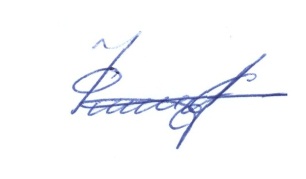 ЦУКС ГУ МЧС России по Омской областилейтенант внутренней службы								             А.Е. Франкевич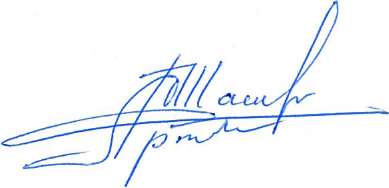 